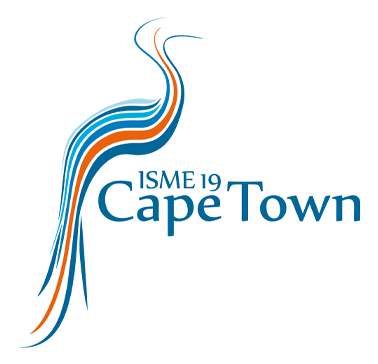 						ISME EVENTS DROEVENDAALSESTEEG 10
6708 PB WAGENINGEN THE NETHERLANDS 						Tel: +31 (0)317 473 466 						E-mail: events@isme-microbes.orgDeclaration of status									Postdoctoral Researcher 2024By filling in this form, the postdoctoral researcher and his/her/their supervisor declare that the postdoc is indeed registered as a postdoc at the University/Institute mentioned below, for most of the year 2024*; therefore, having the right to a reduced fee (Postdoc Non-Member) for the 19th International Symposium on Microbial Ecology, to take place in Cape Town, South Africa, from 18 - 23 August 2024.To be filled in by the postdoc:
To be filled in by the supervisor:
Signature postdoc:					   Signature supervisor:	      -----------------------------------------		     		  ---------------------------------------Date: 
Place:University stamp (if applicable, or other University document):*Most of the year indicates you are registered as a postdoc at your university/institute for at least six months or more in 2024.			Name:E-mail:University/Institute:City & Country:Title & Name:E-mail:Telephone number: